                                                                                                                                                       Утверждаю:                                                                                                                                   Заведующая МКДОУ                                                                                                                                д/с «Солнышко»____________ Агамирзоева Л.Конспект по развитию речи на основе ознакомления      с  окружающим миром.«Зима. Зимующие птицы»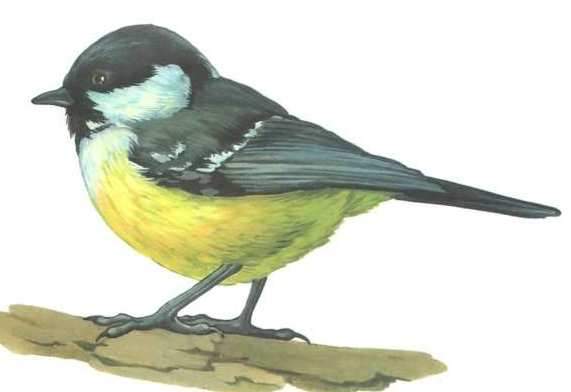                                                                                                                               Воспитатель: Мисриханова Н.А.                                                                                                                                       средняя группа №1                                                                                                                         д /с  «Солнышко» 23.12.2015г«Зима. Зимующие птицы».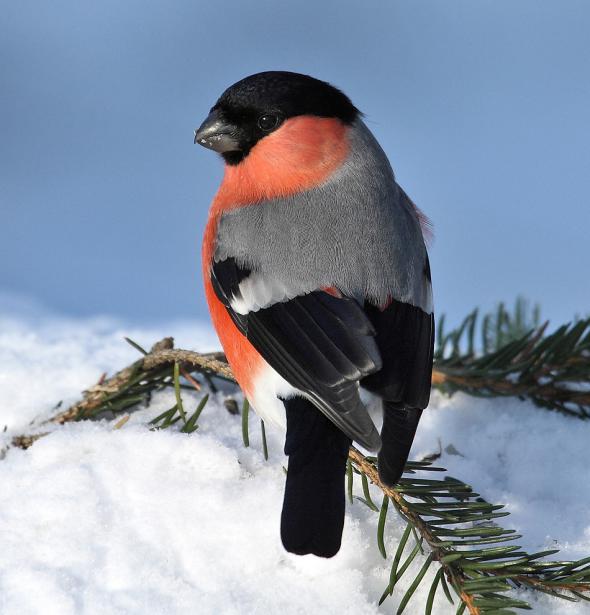 Интеграция образовательных областей: «Речевое развитие», «Познавательное развитие», «Социально-коммуникативное развитие», «Физическое развитие».Цель НОД: уточнение и расширение представлений о времени года зима и зимующих птицах.Задачи:1. Образовательные:- Уточнить и активизировать словарь по теме, учить отвечать на вопросы, составлять предложения.- Совершенствовать грамматический строй речи;- Продолжать учить отвечать на простые вопросы с опорой на картинки2. Коррекционно-развивающие:- Развитие зрительного внимания и восприятия, речевого слуха и фонематического восприятия, памяти, тонкой и общей моторики.3. Воспитательные:- Формирование навыков сотрудничества, взаимопонимания, доброжелательности, самостоятельности, инициативности, ответственности, воспитание любви к природе.Оборудование: игрушка птичка-синичка, сюжетная картина «Зима в лесу», предметные картинки с зимующими птицами и угощением для нихХод занятия:1. Организационный момент:- Ребята, кто ответит мне, какое у нас сейчас время года наступило?Правильно. Зима.Пальчиковая гимнастика: «Пришла зима».Раз, два, три, четыре (дети по очереди сгибают и разгибают ладошки,Мы с тобой снежок слепили («лепят», меняя положение ладоней) .Круглый, крепкий, очень гладкий (круговые движения)И совсем-совсем не сладкий (грозят мальчиком) .Раз - подбросим (движение головойДва - поймаем. вверх)Три – уроним, (движение головойИ сломаем вниз) .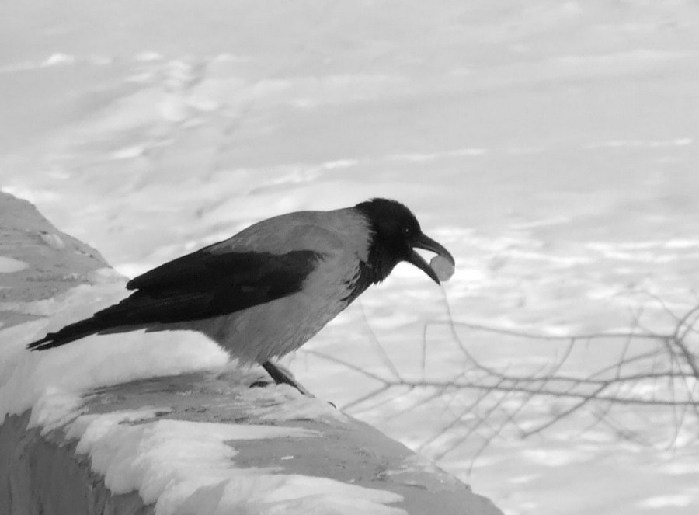 2. Основная часть:- Солнышко светит мало, дни стали короче, на улице мороз, ветер. Все вы сегодня были на улице? Что у нас в воздухе такое белое кружится и тихонько падает на землю.- Правильно, это снег. Он белый и пушистый.Беседа с детьми:- После какого времени года наступает зима?- Давайте с вами вместе назовем зимние месяцы (декабрь, январь, февраль) .- А какой у нас сейчас месяц?- Какие вы знаете зимние праздники? (Новый год)- Что происходит в природе зимой (дни становятся короче, дует сильный ветер, на улице «стоит» мороз, выпадает снег, солнышко светит мало и т. д.) .- Хорошо, молодцы. Такие изменения происходят в природе. А как мы с вами готовимся к зиме? Что мы надеваем зимой?- Как живется зверям и птицам зимой? (некоторые животные впадают в спячку, например, медведь, еж; многие птицы улетают в теплые края и т. д.) .- Ребята, ведь не все птицы улетают в теплые края? Некоторые птицы остаются зимовать, мы их называем «зимующие птицы».- Им легко или трудно живется зимой, в такие морозы? Да, тяжело, ведь под снегом оказались все травинки, цветочки, ягодки. Птичкам в лесу трудно найти корм. Можем мы им как-нибудь помочь? Да, можно построить кормушки и кормить птичек. Птички прилетают ближе к людям, чтобы те о них заботились, пригревали, кормили.- Давайте мы с вами покажем, как птицы в лесу летают и ищут корм.Речедвигательная игра «Птички».Птички летели,Сели - посидели,Дальше полетели.Птички летели,Сели – посидели.Дидактическая игра «Что склевала птичка? ».Упражнение проводится индивидуально с каждым ребенком возле фланелеграфа. Перед ребенком выкладываются предметные картинки с изображением угощения для птиц. Всего пять картинок: 1 - булка, 2 – хлеб, 3 – пшено, 4 – семечки, 5 – рябина. Убираем одну картинку и спрашиваем, что склевала птичка (чего не стало) .Рассматривание сюжетной картины «Зима в лесу» (картинаиз наглядного пособия С. Вохринцевой) .- Ребята, посмотрите, мы с вами оказались в зимнем лесу. Давайте внимательно посмотрим на картину и скажем, какое время года на ней изображено. Молодцы. А что еще видите? (подробная беседа по картине). А теперь давайте посмотрим, кто же живет в этом лесу.Рассматривание изображений птиц.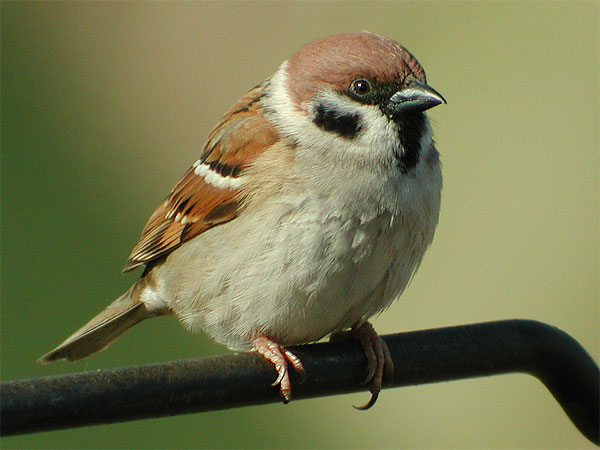 Картинка № 1 «Снегирь».Какая красивая птичка! А зовут ее снегирь. Повторите.Какая грудка у снегиря? (Красная) .Картинка № 2 «Синичка».Посмотрите, к нам прилетела еще птичка, зовут её синичка. Повторите.Какая грудка у синички? (Желтая) .Картинка № 3 «Ворона».А эта птица большая, черная ворона. Как кричит ворона? (Кар-кар-рр) .Ребята, ворона у нас сердитая, потому что на улице очень холодно, дует сильный ветер. Давайте, покажем, как сильно дует ветер. Да, вот так сильно дует ветер. Поэтому ворона так сердится.Картинка № 4 «Воробей».А кто это маленький, серенький? (Воробей) .Как чирикает воробей? («Чик-чирик») .Заключительная часть:- Ребята, сегодня мы узнали, как зимой птичкам трудно, холодно и тяжело найти корм. Поэтому птички прилетают поближе к людям, чтобы они их покормили и согрели.Игра-релаксация «Мы птицы».Дети встают в круг, «превращаются» в птичек, летают по кругу, клюют зернышки как птицы, пьют водичку.                                                                                                                                                       Утверждаю:                                                                                                                                   Заведующая МКДОУ                                                                                                                                д/с «Солнышко»____________ Агамирзоева Л.Конспект по развитию речи на основе ознакомления      с  окружающим миром. «Зима. Зимующие птицы»                                                                                                                               Воспитатель: Мисриханова Н.А.                                                                                                                                       средняя группа №1                                                                                                                         д /с  «Солнышко» 23.12.2015г